Scheda di sintesi sulla rilevazione del Nucleo di Valutazione del comune di Porto CesareoData di svolgimento della rilevazione05/04/2017Estensione della rilevazione (nel caso di amministrazioni con uffici periferici e articolazioni organizzative autonome)Non vi sono né uffici periferici né articolazioni organizzative autonomeProcedure e modalità seguite per la rilevazione Verifica sul sito istituzionale, anche attraverso l’utilizzo di supporti informaticiAspetti critici riscontrati nel corso della rilevazioneNessuno in particolareEventuale documentazione da allegareNessunaDott. Arturo Bianco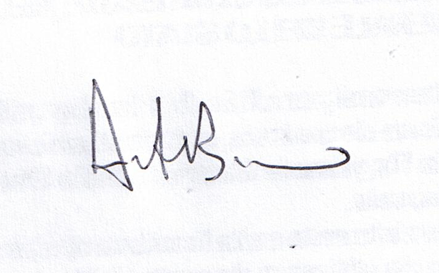 Data 05/04/2017